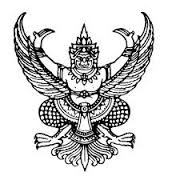 ส่วนราชการ  คณะเภสัชศาสตร์  หน่วยกายภาพและสิ่งแวดล้อม      โทร. ๔๘๓๘๒ที่  ศธ ๐๕๑๔.๑๕.๑/                                                  วันที่...................... เดือน ....................................พ.ศ. ………เรื่อง  ขออนุมัติใช้รถยนต์คณะเภสัชศาสตร์เรียน  คณบดีคณะเภสัชศาสตร์ ข้าพเจ้า………………….………………ตำแหน่ง……………………………….สังกัด………….................................มีความจำเป็นต้องใช้รถยนต์ของคณะเภสัชศาสตร์เพื่อติดต่อราชการที่..........................................................................................เพื่อไปติดต่อราชการ/ปฏิบัติหน้าที่เกี่ยวกับ.....................................................................................................................................ในวันที่………………........…….เดือน………………………………พ.ศ. ..................................เวลา………….......…………น.ถึงวันที่………………........…….เดือน………….....…………………พ.ศ. ...................................เวลา………………......……น.เวลา……………………………….น.โดยมีผู้เดินทางจำนวน…………………คนประกอบด้วย..................................................................................................................................................................................................................................................................สถานที่นัดหมาย(ขึ้นรถเพื่อเดินทาง)..................................................................................................................................................จึงเรียนมาเพื่อโปรดพิจารณา             					…...………………………………....………..                                                               (…...………………………………....………..)                                                                        วัน เดือน ปี................................................................                                                                                                                  		ผู้ขอใช้รถยนต์ เห็นควรให้ใช้รถยนต์ประเภท...........................................................................ทะเบียน .....................................................................โดยมี............................................................................................................................................เป็นพนักงานขับรถยนต์คันดังกล่าว…………………………………………………      								       (นายวิทยา  หาชานนท์)                                                                                      		วัน เดือน ปี..........................................................                                                                                                   		       ผู้ควบคุมดูแลยานพาหนะ อนุมัติ		 ไม่อนุมัติ		(ลงนาม)............................................................				(   ) รับทราบผู้ขอใช้รถยนต์	(   ) รับทราบพนักงานขับรถยนต์         (............................................................)	                 ผู้มีอำนาจสั่งใช้รถยนต์